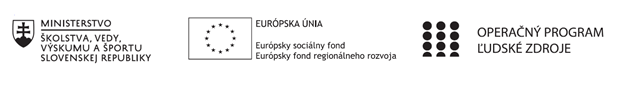 Správa o činnosti pedagogického klubu Príloha:Prezenčná listina zo stretnutia pedagogického klubuPrioritná osVzdelávanieŠpecifický cieľ1.1.1 Zvýšiť inkluzívnosť a rovnaký prístup ku kvalitnému vzdelávaniu a zlepšiť výsledky a kompetencie detí a žiakovPrijímateľStredná priemyselná škola stavebná a geodetická, Drieňova 35, 826 64 BratislavaNázov projektuZvýšenie kvality odborného vzdelávania a prípravy na Strednej priemyselnej škole stavebnej a geodetickejKód projektu  ITMS2014+312011Z818Názov pedagogického klubu Klub prírodovednej gramotnostiDátum stretnutia  pedagogického klubu6.12.2022Miesto stretnutia  pedagogického klubuSídlo školyMeno koordinátora pedagogického klubuIng. Mária HrtkováOdkaz na webové sídlo zverejnenej správyhttps://stav-geo.edupage.org/Manažérske zhrnutie:Kľúčové slová :  experiment, aktívne poznávanie, domáca výučba ,problémové úlohy, pracovné                              listy, pomôckyStretnutie pedagogického klubu bolo venované diskusii o  využívaní experimentu na hodinácha v domácich podmienkachManažérske zhrnutie:Kľúčové slová :  experiment, aktívne poznávanie, domáca výučba ,problémové úlohy, pracovné                              listy, pomôckyStretnutie pedagogického klubu bolo venované diskusii o  využívaní experimentu na hodinácha v domácich podmienkachHlavné body, témy stretnutia, zhrnutie priebehu stretnutia: V súčasnosti musíme hľadať a používať také metódy a prostriedky vyučovania, pri ktorých žiaci zamenia doterajšiu úlohu pasívneho poslucháča za úlohu bádateľa a budú získavať poznatky z veľkej časti vlastnými aktivitami. demonštračný experimentfrontálny experimentexperimentálne  problémové úlohyexperimenty realizované  improvizovanými ,svojpomocne vyhotovenými pomôckamiŽiacka domáca experimentálna činnosťpráca s predmetmi z bežného životaprístroje a pomôcky vlastnej výrobypracovné  listyHlavné body, témy stretnutia, zhrnutie priebehu stretnutia: V súčasnosti musíme hľadať a používať také metódy a prostriedky vyučovania, pri ktorých žiaci zamenia doterajšiu úlohu pasívneho poslucháča za úlohu bádateľa a budú získavať poznatky z veľkej časti vlastnými aktivitami. demonštračný experimentfrontálny experimentexperimentálne  problémové úlohyexperimenty realizované  improvizovanými ,svojpomocne vyhotovenými pomôckamiŽiacka domáca experimentálna činnosťpráca s predmetmi z bežného životaprístroje a pomôcky vlastnej výrobypracovné  listyZávery a odporúčania:Experimentom učíme žiaka najbezprostrednejším spôsobom, nie cez slovné zvraty a matematické formulácie. Experimenty vytvárajú zároveň zásobu zmyslových skúseností pre ďalšie učenie resp. život, rozvíjajú pozorovacie schopnosti žiakov, ich schopnosť analyzovať, navrhovať a overovať postupy, formulovať zistenia či vyvodzovať závery. Odporúčame zaviesť experimentálne problémové úlohy a aktívne poznávanie do vyučovania vo väčšom rozsahu.Závery a odporúčania:Experimentom učíme žiaka najbezprostrednejším spôsobom, nie cez slovné zvraty a matematické formulácie. Experimenty vytvárajú zároveň zásobu zmyslových skúseností pre ďalšie učenie resp. život, rozvíjajú pozorovacie schopnosti žiakov, ich schopnosť analyzovať, navrhovať a overovať postupy, formulovať zistenia či vyvodzovať závery. Odporúčame zaviesť experimentálne problémové úlohy a aktívne poznávanie do vyučovania vo väčšom rozsahu.Vypracoval (meno, priezvisko)Ing. Mária HrtkováDátum6.12.2022PodpisSchválil (meno, priezvisko)Ing. arch. Darina SojákováDátumPodpis